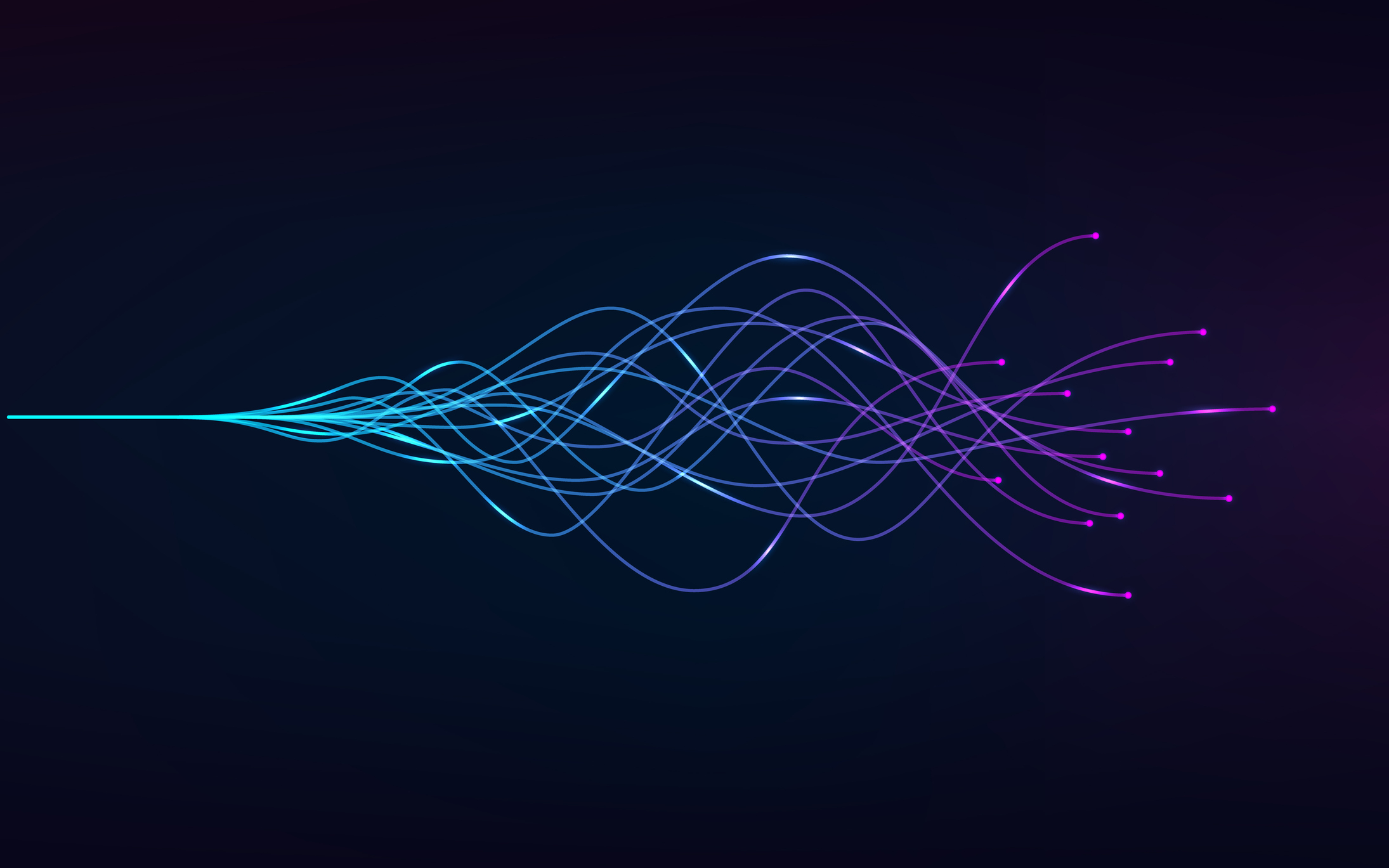 AbstractThis is a document template to help support organisations conduct a high-level security architecture review from a service perspective. It covers technical controls, processes, and provides a sample of documentation types to assess against. It is meant to be high level, it is designed to support learning and deconstruction of system security features, capabilities, and controls. It should be adapted and adopted as suitable for the context.Document ControlVersion ControlTerms and ConditionsThis document template is the property of Xservus Limited. It has been produced to help support people developing a greater understanding of their technology and service security architecture. It may be used/modified with attribution to Xservus Limited. DistributionSupplierCustomer/AudienceService OverviewService Description of Business ContextThe following provides a high-level summary of the nature and purpose of the service:Service ControlsService ProcessesService DocumentationThese are examples of common documentation sets that are useful to plan, design, build and operate a secure service, this is not exhaustive.Data SensitivityData LocalityService NotesPlease provide any additional information that may be relevant to the service, it’s security and resilience.TitleDocument ReferenceVersionAuthorClassificationReviewerReview DateVersionDateAuthorDescription0.107/12/2012Daniel CardInitial creation1.007/12/2012Daniel CardFirst Public ReleaseNameJob TitleRoleEmailNameJob TitleService NameService Status (Live/Test/Dev)Service Operating Organisation NameService DescriptionService Classification (Top Secret/Secret/Official Sensitive /Official)Service Owner/Product OwnerService Lead ArchitectService Lead Security ArchitectService Operations ManagerService Change ManagerService Incident Response Manager/ContactService Recovery Manager/ContactService Initial Online Date (Approx.)Service Lifecycle (Sunrise/Operate/Sunset)Expected Service Retirement Date (Approx.)Service Business Criticality (H/M/L)Service Availability Impact Risk (H/M/L)Service Confidentiality Impact Risk (H/M/L)Service Integrity Impact Risk (H/M/L)Date of Last Security Architecture ReviewDate of Last Security Testing ExerciseDate of Last Incident Simulation/DrillService Hours of Operation (e.g., 247)Service Days of Operation (e.g., Monday-Sunday)Service Days of Operation (e.g., 365)Service Accreditation (e.g., NCSC Authority to Operate)Audit Requirements (e.g., PCI DSS)Assurance Requirements (Cyber Essentials/CE+/ISO27001)Service Uptime Requirements (e.g., 99.99%)Service Recovery Time Objectives (RTO)Service Recovery Point Objective (RPO)ControlSuitable for Service Type (yes/no)In PlaceQualityRisk Summary LevelNotesRegistrar MFAPublic DNS MFALayer 3 DoS Protection on Ingress InterfacesWeb Application Firewall (WAF) on Ingress InterfacesWAF MonitoringWAF AlteringIngress Perimeter Network FirewallIngress IPSLoad BalancingReverse ProxyFront End Web Services Services/Host Based Firewall or Policy Based Traffic ACLsFront End Services Logging (HTTP Access)Font End and Backend SegmentationWeb Application Encryption in Transit (TLS)Web Application AuthenticationWeb Application AuthorisationWeb Application HTTP Access LoggingWeb Application HTTP Access MonitoringWeb Front End Storage Encryption (FDE)Web Application Input SanitisationWeb Application Output SanitisationWeb Application Platform Secure ConfigurationWeb Application Antivirus/AntimalwareWeb Application Components (COTS) In Support and PatchedBackend Database Services LoggingBackend Database Services MonitoringBackend Database Services Storage AntimalwareCloud Services AuthenticationCloud Services MFACloud Services Secure ConfigurationCloud Services LoggingCloud Services MonitoringCloud Services AlertingProtective DNSEgress Web Content FilteringPrivileged Access Workstations/ServersSecure Device ConfigurationSecure Messaging (Email) ServicesSecure Collaboration Services (DMS)Secure Comms (e.g., Instant Messaging/Voice/Video)Secure Password ManagementSecure Key Management (KMS)Secure CI/CD PlatformProcessSuitable for Service Type (yes/no)In PlaceQualityNotesRisk Summary LevelAsset ManagementIdentity & Access ManagementThreat IntelligenceBreach Monitoring ProcessRisk ManagementChange ManagementConfiguration ManagementProactive Security MonitoringSecurity TestingOffensive Security ExercisesIncident ManagementCrisis ResponseCERTIncident ResponsePersonnel SecuritySupply Chain Security AssuranceInternal AuditsBackup & Recovery ManagementDisaster Recovery ManagementBusiness Continuity ManagementDocumentSuitable for Service Type (yes/no)In PlaceQualityNotesRisk Summary LevelService DesignService Security PolicyService Security Management PlanService Operations Organisations ChartRoles and ResponsibilitiesService Level AgreementOperational Level AgreementRisk Appetite StatementRisk Tolerance StatementRisk Management PolicyRisk Management ProcessRisk Management ProceduresService Risk RegisterService Risk Treatment PlanService Asset RegisterService Configuration Documentation (per component/sub service)layer 3 Service Network TopologyLayer 2 Service TopologySoftware Bill of MaterialsSecurity StandardsSecurity Control DescriptionsData Flow DiagramsThreat ModelsThreat Intelligence ReportsSecurity Testing Reports (e.g., Pentest reports)Authorised list of High Privileged UsersUser RegisterSupplier RegisterCategoryIn ServiceCredentialsConfidential Data (Organization)Sensitive Data (Organisation)Personal Identifiable Information (PII)Financial DataCard Holder DataThird Part Confidential DataCategoryPhysical Location/RegionCredentialsConfidential Data (Organization)Sensitive Data (Organisation)Personal Identifiable Information (PII)Financial DataCard Holder DataThird Part Confidential Data